Personnage:Nom:Da VinciNom complet:Leonardo Da Vinci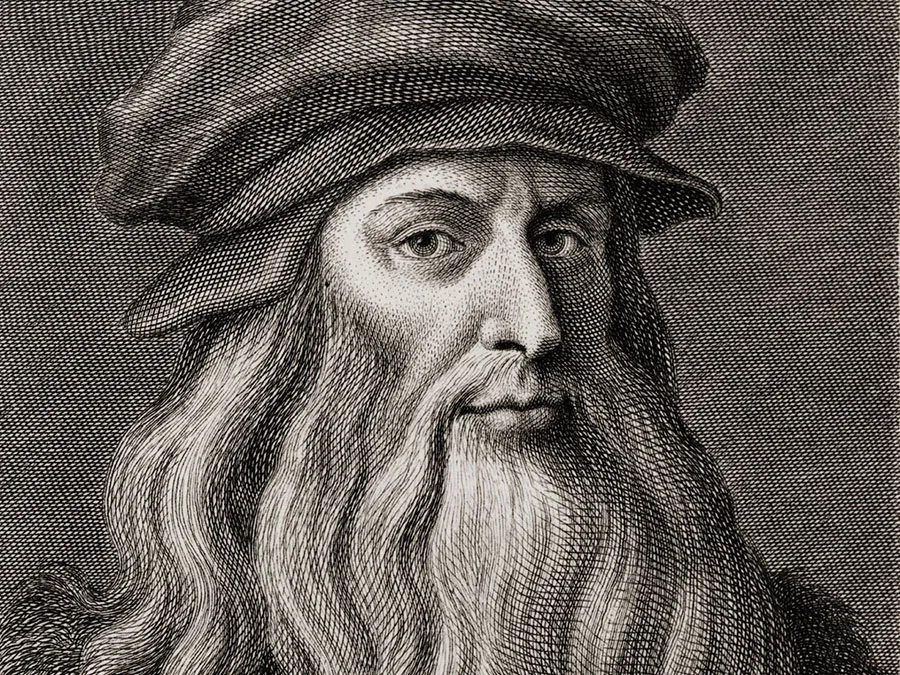 Nationalité:Italie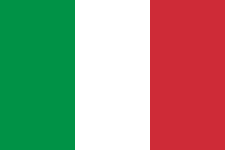 Période de temps:1452-1519Oeuvre:         odomètre                       parachute                       horloge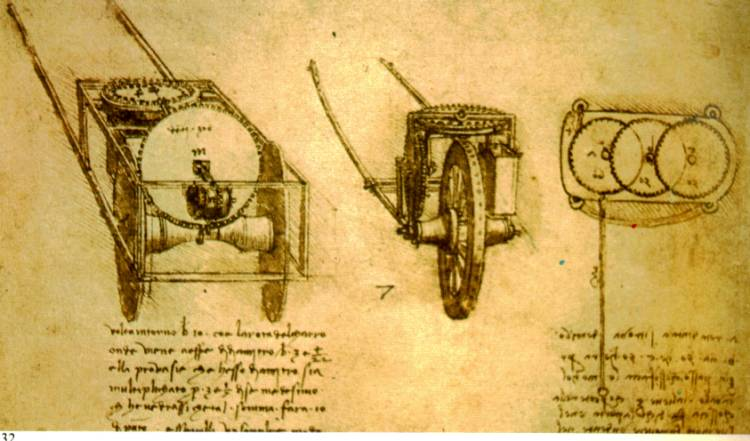 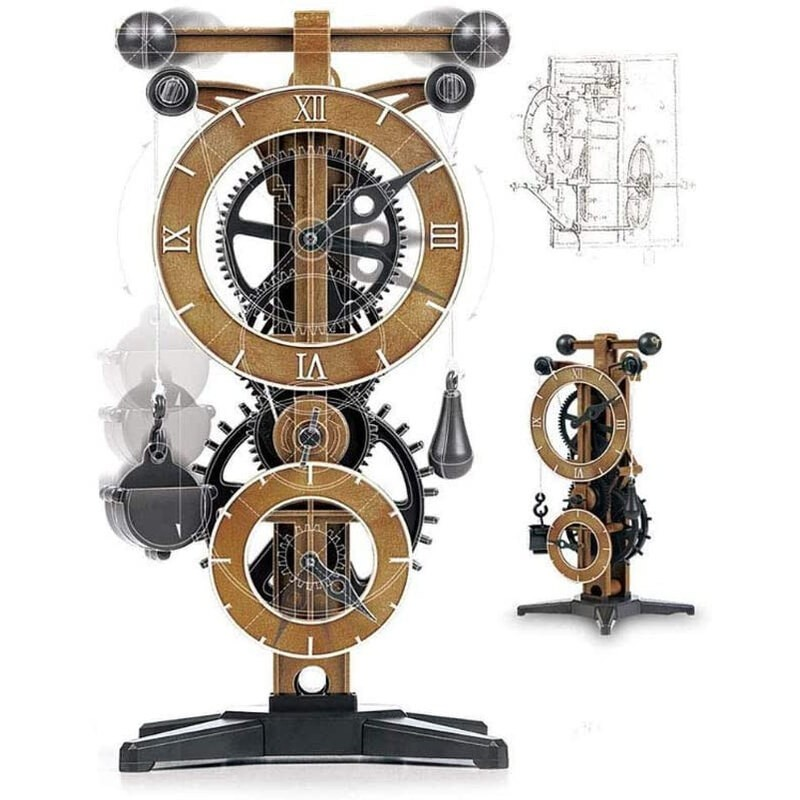 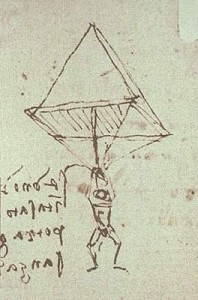 